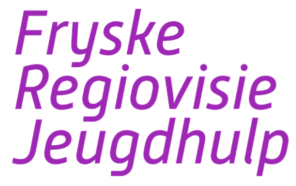 OndersteuningsplanJeugdhulpregio FrieslandIntegrale Vroeghulp
Versienummer: IVH 2.0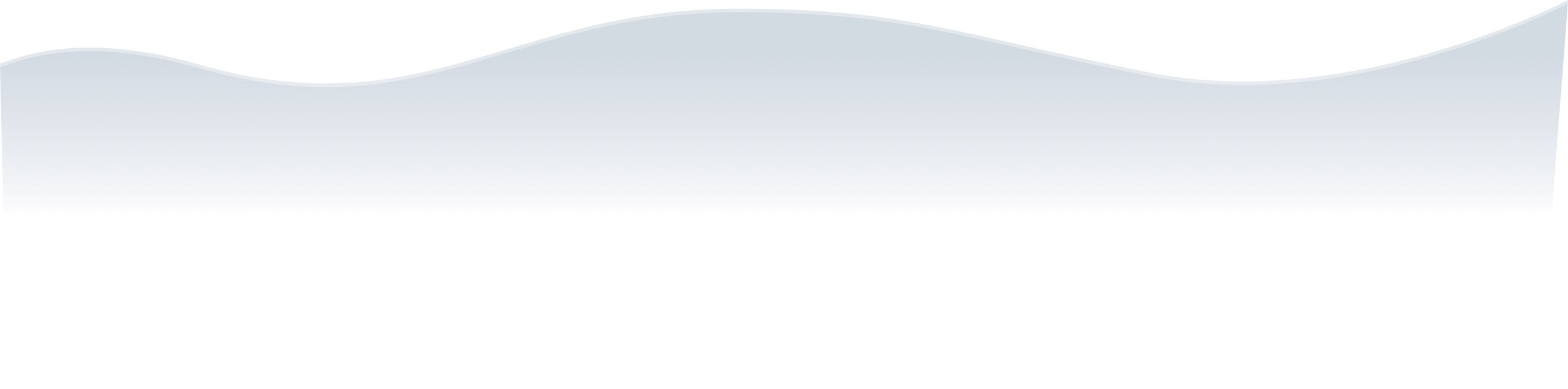 Deel 1: Dit is het plan van …BELANGRIJK: De gele hulptekst in dit document dient door betrokken jeugd- en gezinsprofessional verwijderd te worden. Naast de hulpteksten is vanaf mei 2024 een uitgebreide handleiding beschikbaar via de website van SDF. Informeer ouder(s)/verzorger(s) en jeugdige over de volgende zaken: Onafhankelijke cliëntondersteuning, vertrouwenspersoon, gegevensuitwisseling, bezwaarprocedure (bij een beschikking), klachtenregeling en dossiervorming. Let op: neem alleen informatie op in het ondersteuningsplan die noodzakelijk is om de aanvraag jeugdhulp te beoordelen.Deel 2: Dit is er aan de handDeel 3: Dit willen we bereiken en dit gaan we daarom doenDeel 4  Dit is besloten over specialistische jeugdhulp
Stap 5 CrvB: Stel de voorziening Jeugdhulp naar aard en omvang vast.Of dit deel 4 al dan niet wordt gedeeld met de inwoner, als onderdeel van het ondersteuningsplan, kan per gemeente verschillen. Het kan ook onderdeel zijn van de beschikking.Ondertekening Ondertekening van het ondersteuningsplan kan per gemeente verschillen.Gegevens jeugdigeGegevens jeugdigeNaamAdresPostcode en woonplaatsMobiel telefoonnummerE-mailGeboortedatumGeslachtWoonplaatsbeginsel gecontroleerd ja     neeIdentiteit is vastgesteld aan de hand van paspoort, rijbewijs of ID-kaart*bij directe verwijzing van huisarts, GI, RvdKB is dit niet nodig ja     neeSchool en contactpersoonGegevens ouder/verzorger 1 Gegevens ouder/verzorger 1 NaamAdres (indien anders dan jeugdige) Postcode en woonplaatsMobiel telefoonnummerE-mailGeboortedatumRol Burgelijke staatGezag volgens gezagsregister ja     neeGegevens ouder/verzorger 2 
Kopieer dit deel wanneer er meer dan 2 opvoeders zijn.Gegevens ouder/verzorger 2 
Kopieer dit deel wanneer er meer dan 2 opvoeders zijn.NaamAdres (indien anders dan jeugdige) Postcode en woonplaatsMobiel telefoonnummerE-mailGeboortedatumRol Burgelijke staatGezag volgens het gezagsregister ja     nee Gezin en belangrijke anderen Noteer hier alle gezinsleden, ook degenen die bv. afwezig of overleden zijn. Teken een genogram/sociogram, bv. via het programma Roots of Me of Word.Vermeld in ieder geval:NaamLeeftijdRelatie tot de jeugdigeBij samengesteld gezin: waar en bij wie de gezinsleden wonen, eventuele datum uit elkaar gaan ouders/verzorgers en de omgangsafspraken. Vermeld eventueel: Beroep en/of school gezinsleden (naam van de school, niveau onderwijs en welke groep/klas). 
Houd rekening met de AVG: verwerk alleen die persoonsgegevens die noodzakelijk zijn om het doel van dit plan te behalen. Zorg dat je alle relevante contactgegevens hebt, neem deze op in het dossier en/of in dit ondersteuningsplan. Beschrijf hier alle personen die belangrijk zijn voor de jeugdige en het gezin: het eigen netwerk* en professionals die betrokken zijn (vanuit alle wetten). Het is belangrijk om te weten wat het informele netwerk al betekent en mogelijk nog meer zou kunnen doen. Vermeld in ieder geval: Naam De aard van de relatie (bijvoorbeeld: opa moederszijde, tante, mentor, buurvrouw, persoonlijk begeleider).Wat deze persoon voor de jeugdige en gezin betekent.Houd rekening met de AVG: verwerk alleen die persoonsgegevens die noodzakelijk zijn om het doel van dit plan te behalen. Zorg dat je alle relevante contactgegevens hebt, neem deze op in het dossier en/of in dit ondersteuningsplan.
*Bij afwezigheid van een steunend netwerk: wat is nodig om het netwerk te versterken? Verwerk dit in het plan als resultaat.  Datum gesprek(ken) Evt. aanvullende gesprekken invoegen
Datum aanmelding IVH		:
1e huisbezoek			:Datum bespreking IVH team	: 
Akkoord ouders advies		:Wie waren aanwezig bij gesprek(ken)Ouder(s) en IVH teamBetrokken jeugd- en gezinsprofessional sociaal wijkteamVerwijsindex ja     neeReden van aanmeldingDit Ondersteuningsplan is onderdeel van een Integrale Vroeghulp (IVH) traject. Zie rapportage van het IVH traject voor onderbouwing van dit plan. 

De jeugdige en zijn ouder(s) is aangemeld bij IVH door: 
De reden van aanmelding is: letterlijk de aanmelding van IVH overnemen Advies vervolghulp: letterlijk de adviezen van het team IVH overnemen uit de IVH rapportageVeiligheid en risico-inschattingZijn er zorgen m.b.t. de emotionele en/of lichamelijke veiligheid van de jeugdige(n) en/of gezinsleden? ja*     neeIs er een risico-inschatting gedaan?   ja     neeLeg het gebruikte instrument, bv. de Arij, en de conclusie van de risico-inschatting vast.  *Beoordeel of een veiligheidsplan en/of veiligheidsafspraken nodig zijn en onderzoek of deze er al zijn. Zo ja, verwijs hier naar het plan en/of afspraken. Zo niet, maak deze met het gezin. Gebruik het model Gefaseerde Ketensamenwerking in het werken aan veiligheid. ResultatenResultatenWelke resultaten willen jeugdige en ouder(s)/verzorger(s) bereiken? Wat vinden jeugdige, ouder(s)/verzorger(s), eigen netwerk en professioneel netwerk dat er moet gebeuren? Welke resultaten willen zij bereiken? Welke resultaten moeten er bereikt worden? Wanneer er sprake is van een situatie waarin er meerdere resultaten geformuleerd zijn en het niet mogelijk is om aan al deze resultaten tegelijk te werken, wat zijn dan de prioriteiten? Binnen de inkoop methodiek kennen we wat betreft specialistische jeugdhulp de volgende algemene resultaten: • Er zijn structurele waarborgen voor de veiligheid van de jeugdige ingevuld;• Jeugdige functioneert leeftijdsadequaat en binnen de eigen mogelijkheden positief;• Problematiek jeugdige is verminderd c.q. grotendeels verdwenen;• Ouders zijn in staat tot afstemming over de opvoeding;• Ouders beschikken over toereikende opvoedvaardigheden om op eigen kracht positief opvoeden effectief inhoud te geven;• Er is een steunend netwerk aanwezig;• De draagkracht - draaglast verhouding binnen het gezin is voldoende in balans.Wanneer een vorm van specialistische jeugdhulp nodig is dan dienen deze resultaten nog geconcretiseerd te worden. Stel de concrete resultaten altijd samen met de jeugdige, ouder(s)/opvoeder(s) en indien van toepassing met de betrokken professionals en het informele netwerk op (zie richtlijn Samen Beslissen). Formuleer de resultaten SMART zodat voor iedereen helder is waar aan gewerkt gaat worden. De kenmerken van een duidelijk resultaat zijn:  - Eerste deel: wat kan, weet, begrijpt, doet de jeugdige of ouder(s)/verzorger(s)- Tweede deel start met ‘zodat’ en is een logisch gevolg op deel 1 (waarom moet jeugdige en/of ouder/verzorger kunnen/weten/begrijpen/doen wat bij deel 1 beschreven is, waarom is dat belangrijk?)- Concreet en in begrijpelijke taal - Realistisch en haalbaar - Verwoord wat de jeugdige/gezin wil veranderen en behalen.Beschrijf in dit vak alleen de resultaten waar aan gewerkt wordt en wie daar aan werkt. Wanneer dit de eerste stappen zijn naar een groter eindresultaat, bv. terugkeer naar school of terugplaatsing thuis, dan beschrijf je dat als overkoepelend resultaat.  Algemeen resultaat 1: [alleen verplicht in geval van specialistische jeugdhulp]
Concreet resultaat: Aan dit resultaat wordt gewerkt door: 
Algemeen resultaat 2: [alleen verplicht in geval van specialistische jeugdhulp]
Concreet resultaat: Aan dit resultaat wordt gewerkt door: 
Algemeen resultaat 3: [alleen verplicht in geval van specialistische jeugdhulp]
Concreet resultaat: Aan dit resultaat wordt gewerkt door: 
Algemeen resultaat 4: [alleen verplicht in geval van specialistische jeugdhulp. Richtlijn is maximaal 4 a 5 resultaten: wat zijn de eerste stappen? Stel prioriteiten met elkaar.]
Concreet resultaat: Aan dit resultaat wordt gewerkt door: Welke resultaten willen jeugdige en ouder(s)/verzorger(s) bereiken? Wat vinden jeugdige, ouder(s)/verzorger(s), eigen netwerk en professioneel netwerk dat er moet gebeuren? Welke resultaten willen zij bereiken? Welke resultaten moeten er bereikt worden? Wanneer er sprake is van een situatie waarin er meerdere resultaten geformuleerd zijn en het niet mogelijk is om aan al deze resultaten tegelijk te werken, wat zijn dan de prioriteiten? Binnen de inkoop methodiek kennen we wat betreft specialistische jeugdhulp de volgende algemene resultaten: • Er zijn structurele waarborgen voor de veiligheid van de jeugdige ingevuld;• Jeugdige functioneert leeftijdsadequaat en binnen de eigen mogelijkheden positief;• Problematiek jeugdige is verminderd c.q. grotendeels verdwenen;• Ouders zijn in staat tot afstemming over de opvoeding;• Ouders beschikken over toereikende opvoedvaardigheden om op eigen kracht positief opvoeden effectief inhoud te geven;• Er is een steunend netwerk aanwezig;• De draagkracht - draaglast verhouding binnen het gezin is voldoende in balans.Wanneer een vorm van specialistische jeugdhulp nodig is dan dienen deze resultaten nog geconcretiseerd te worden. Stel de concrete resultaten altijd samen met de jeugdige, ouder(s)/opvoeder(s) en indien van toepassing met de betrokken professionals en het informele netwerk op (zie richtlijn Samen Beslissen). Formuleer de resultaten SMART zodat voor iedereen helder is waar aan gewerkt gaat worden. De kenmerken van een duidelijk resultaat zijn:  - Eerste deel: wat kan, weet, begrijpt, doet de jeugdige of ouder(s)/verzorger(s)- Tweede deel start met ‘zodat’ en is een logisch gevolg op deel 1 (waarom moet jeugdige en/of ouder/verzorger kunnen/weten/begrijpen/doen wat bij deel 1 beschreven is, waarom is dat belangrijk?)- Concreet en in begrijpelijke taal - Realistisch en haalbaar - Verwoord wat de jeugdige/gezin wil veranderen en behalen.Beschrijf in dit vak alleen de resultaten waar aan gewerkt wordt en wie daar aan werkt. Wanneer dit de eerste stappen zijn naar een groter eindresultaat, bv. terugkeer naar school of terugplaatsing thuis, dan beschrijf je dat als overkoepelend resultaat.  Algemeen resultaat 1: [alleen verplicht in geval van specialistische jeugdhulp]
Concreet resultaat: Aan dit resultaat wordt gewerkt door: 
Algemeen resultaat 2: [alleen verplicht in geval van specialistische jeugdhulp]
Concreet resultaat: Aan dit resultaat wordt gewerkt door: 
Algemeen resultaat 3: [alleen verplicht in geval van specialistische jeugdhulp]
Concreet resultaat: Aan dit resultaat wordt gewerkt door: 
Algemeen resultaat 4: [alleen verplicht in geval van specialistische jeugdhulp. Richtlijn is maximaal 4 a 5 resultaten: wat zijn de eerste stappen? Stel prioriteiten met elkaar.]
Concreet resultaat: Aan dit resultaat wordt gewerkt door: Wie doet wat, wanneer en hoe vaak om de resultaten te behalen? Stap 4 CrvB: Onderzoek eigen mogelijkheden en probleemoplossend vermogen (eigen kracht) van het gezin en het netwerk om de benodigde hulp en ondersteuning te kunnen bieden.Wie doet wat, wanneer en hoe vaak om de resultaten te behalen? Stap 4 CrvB: Onderzoek eigen mogelijkheden en probleemoplossend vermogen (eigen kracht) van het gezin en het netwerk om de benodigde hulp en ondersteuning te kunnen bieden.JeugdigeOuder(s)/verzorger(s)Wat ligt in de mogelijkheden en probleemoplossend vermogen van ouders/verzorgers om zelf de nodige hulp/ondersteuning te bieden? Eigen netwerkWat ligt in de mogelijkheden en probleemoplossend vermogen van het netwerk om zelf de nodige hulp/ondersteuning te bieden?Voorliggende of algemene voorzieningWelke voorliggende of algemene voorziening is beschikbaar om (een deel van) de resultaten te behalen? Complementaire ondersteuningWelke complementaire ondersteuning is beschikbaar om (een deel van) de resultaten te behalen?Specialistische jeugdhulpEr is specialistische jeugdhulp nodig namelijk: Er is geen specialistische jeugdhulp nodigSociaal wijkteamVoeren van casusregie (volgen hoe het gaat met dit plan)Zelf ondersteunen, namelijk: Overig, namelijk: Bijvoorbeeld: VT monitort veiligheidsvoorwaardenSamen bespreken we of dit plan werkt. Zo nodig passen we het aan. Wanneer en met wie wordt hier over gesproken?Samen bespreken we of dit plan werkt. Zo nodig passen we het aan. Wanneer en met wie wordt hier over gesproken?Suggestie: Het eerste gesprek over of het plan werkt, is over [invullen wat van toepassing is] maanden. Twee weken voor ieder geplande gesprek over of het plan werkt, stuurt de zorgaanbieder jullie als ouder(s)/verzorger(s) en jeugdige, en het sociaal wijkteam een evaluatie verslag. Bij deze gesprekken zijn naast jullie als ouder(s)/verzorger(s) en wanneer passend, [naam jeugdige], de zorgverlener en het sociaal wijkteam aanwezig. De zorgaanbieder organiseert de gesprekken.  Bij incidenten en calamiteiten informeert de aanbieder het sociaal wijkteam. Veranderingen in de hulpverlening, bijvoorbeeld vaker in de week langskomen, bespreekt de aanbieder eerst met jullie als gezin en erna met het sociaalwijkteam voordat de veranderingen worden uitgevoerd. Als jullie vragen hebben dan kunnen jullie deze aan de zorgaanbieder stellen. Wanneer jullie er met aanbieder niet uitkomen dan kan er contact opgenomen worden met het sociaal wijkteam.Als jullie als ouder(s)/verzorger(s), jeugdige of als de aanbieder de hulp willen stopzetten, dan wordt dit met het sociaal wijkteam gedeeld en wordt een eindgesprek met jullie en de aanbieder gepland. Hierbij wordt onder andere besproken of de resultaten zijn bereikt. Suggestie: Het eerste gesprek over of het plan werkt, is over [invullen wat van toepassing is] maanden. Twee weken voor ieder geplande gesprek over of het plan werkt, stuurt de zorgaanbieder jullie als ouder(s)/verzorger(s) en jeugdige, en het sociaal wijkteam een evaluatie verslag. Bij deze gesprekken zijn naast jullie als ouder(s)/verzorger(s) en wanneer passend, [naam jeugdige], de zorgverlener en het sociaal wijkteam aanwezig. De zorgaanbieder organiseert de gesprekken.  Bij incidenten en calamiteiten informeert de aanbieder het sociaal wijkteam. Veranderingen in de hulpverlening, bijvoorbeeld vaker in de week langskomen, bespreekt de aanbieder eerst met jullie als gezin en erna met het sociaalwijkteam voordat de veranderingen worden uitgevoerd. Als jullie vragen hebben dan kunnen jullie deze aan de zorgaanbieder stellen. Wanneer jullie er met aanbieder niet uitkomen dan kan er contact opgenomen worden met het sociaal wijkteam.Als jullie als ouder(s)/verzorger(s), jeugdige of als de aanbieder de hulp willen stopzetten, dan wordt dit met het sociaal wijkteam gedeeld en wordt een eindgesprek met jullie en de aanbieder gepland. Hierbij wordt onder andere besproken of de resultaten zijn bereikt. Specialistische JeugdhulpSpecialistische JeugdhulpSpecialistische JeugdhulpSpecialistische JeugdhulpSpecialistische jeugdhulpOndersteuningsprofielIntensiteit Duurzaam*- of hersteltrajectSpecialistische jeugdhulpTe bepalen door sociaal wijkteamTe bepalen door zorgaanbiederTe bepalen door sociaal wijkteam.*Duurzaam is altijd 12mnd.Ambulante trajecten A - Enkelvoudige problematiek Herstel  Startdatum: 
Einddatum: start + 12mndAmbulante trajecten B - Meervoudige problematiekHerstel DuurzaamStartdatum: 
Einddatum: start + 18mndAmbulante trajecten C - Complexe problematiekHerstel DuurzaamStartdatum: 
Einddatum: start + 18mndAmbulante trajecten D - (zeer) Complexe en Intensieve Specialistische Jeugdhulp HerstelStartdatum: Einddatum: start + 18mndAmbulante trajecten E - Begeleiding en ondersteuning  Herstel DuurzaamStartdatum: Einddatum: start + 12mnd F - DagopvangIntensiteit: 
Aantal Dagdelen: Locatiecode:Startdatum: 
Einddatum: start +18mnd G - DagbehandelingIntensiteit: 
Aantal Dagdelen:Locatiecode: Startdatum: 
Einddatum: start +18mnd H - Bed ten behoeve van behandeling Aantal Etmalen:Locatiecode:Startdatum: 
Einddatum: start +12mnd I - LogerenAantal Etmalen:Locatiecode:Herstel DuurzaamStartdatum: 
Einddatum: start +12mnd Aanvullende "producten" J1 - VervoerAantal x retour: Startdatum: 
Einddatum: Aanvullende "producten" J2 - Reistijd naar WaddeneilandenAantal x retour: Startdatum: 
Einddatum: Aanvullende "producten" J3 - MedicatiecontroleAantal: Startdatum: 
Einddatum: start +12mndAanvullende "producten" J4 - Overbrugging naar Wlz of DiagnostiekStartdatum: 
Einddatum: start +12mndAanvullende "producten" J5 - Laag frequent contactStartdatum: 
Einddatum: start +12mndAanvullende "producten" J6 - NazorgStartdatum: 
Einddatum: start +6mndAanvullende "producten" J7 - Multidisciplinaire diagnostiekStartdatum: 
Einddatum: start +12mndWonen Gezinshuis RegulierAantal etmalen: Startdatum: Einddatum: Locatiecode: Aantal etmalen: Startdatum: Einddatum: Locatiecode:  Gezinshuis IntensiefAantal etmalen: Startdatum: Einddatum: Locatiecode: Aantal etmalen: Startdatum: Einddatum: Locatiecode:  Kleinschalige woonvoorziening perspectiefAantal etmalen: Startdatum: Einddatum: Locatiecode: Aantal etmalen: Startdatum: Einddatum: Locatiecode:  Kleinschalige woonvoorziening perspectief PlusAantal etmalen: Startdatum: Einddatum: Locatiecode: Aantal etmalen: Startdatum: Einddatum: Locatiecode:  Ouder en KindvoorzieningAantal etmalen: Startdatum: Einddatum: Locatiecode: Aantal etmalen: Startdatum: Einddatum: Locatiecode:  ZelfstandigheidstrainingAantal etmalen: Startdatum: Einddatum: Locatiecode: Aantal etmalen: Startdatum: Einddatum: Locatiecode: Crisis CrisishulpStartdatum: 
Einddatum:Pleegzorg VoltijdAantal etmalen:     Startdatum:Einddatum:Aantal etmalen:     Startdatum:Einddatum: DeeltijdAantal etmalen:     Startdatum:Einddatum:Aantal etmalen:     Startdatum:Einddatum: Crisis     Aantal etmalen:     Startdatum:Einddatum:Aantal etmalen:     Startdatum:Einddatum: Solo deeltijd     Aantal etmalen:     Startdatum:Einddatum:Aantal etmalen:     Startdatum:Einddatum: Toeslag Crisisplaatsing Toeslag 3 of meer kinderen Toeslag pleegkind met beperking Toeslag eerste plaatsingStartdatum: Einddatum: start + maximaal 4 wekenStartdatum: Einddatum: start + 1 jaarStartdatum: Einddatum: start + 1 jaarNa succesvol matchingstrajectStartdatum: Einddatum: start + maximaal 4 wekenStartdatum: Einddatum: start + 1 jaarStartdatum: Einddatum: start + 1 jaarNa succesvol matchingstrajectOverige regionale producten Gezinspsychiatrie Beilen Startdatum: 
Einddatum:Startdatum: 
Einddatum:Ruimte voor lokale differentiatie en/of maatwerk. (Specialistische) Jeugdhulp geboden door niet-gecontracteerde ondersteuners (PGB)De hoogte van een PGB kan alleen worden vastgesteld als de omvang van de benodigde hulp bekend is. Het stuk over PGB in dit ROP is summier, de hoofdvragen worden wel gesteld. Vul dit lokaal evt. aan afhankelijk het beleid rondom PGB vaardigheid en kwaliteit.(Specialistische) Jeugdhulp geboden door niet-gecontracteerde ondersteuners (PGB)De hoogte van een PGB kan alleen worden vastgesteld als de omvang van de benodigde hulp bekend is. Het stuk over PGB in dit ROP is summier, de hoofdvragen worden wel gesteld. Vul dit lokaal evt. aan afhankelijk het beleid rondom PGB vaardigheid en kwaliteit.(Specialistische) Jeugdhulp geboden door niet-gecontracteerde ondersteuners (PGB)De hoogte van een PGB kan alleen worden vastgesteld als de omvang van de benodigde hulp bekend is. Het stuk over PGB in dit ROP is summier, de hoofdvragen worden wel gesteld. Vul dit lokaal evt. aan afhankelijk het beleid rondom PGB vaardigheid en kwaliteit.(Specialistische) Jeugdhulp geboden door niet-gecontracteerde ondersteuners (PGB)De hoogte van een PGB kan alleen worden vastgesteld als de omvang van de benodigde hulp bekend is. Het stuk over PGB in dit ROP is summier, de hoofdvragen worden wel gesteld. Vul dit lokaal evt. aan afhankelijk het beleid rondom PGB vaardigheid en kwaliteit.Wordt er voldaan aan de voorwaarden voor een PGB?Wordt er voldaan aan de voorwaarden voor een PGB?Wordt er voldaan aan de voorwaarden voor een PGB?Wordt er voldaan aan de voorwaarden voor een PGB?Het gezin is bekwaam om de PGB te beheren.Het gezin is bekwaam om de PGB te beheren.Het gezin is bekwaam om de PGB te beheren. Ja     NeeHet gezin kan motiveren waarom het ZIN-aanbod niet passend is.Het gezin kan motiveren waarom het ZIN-aanbod niet passend is.Het gezin kan motiveren waarom het ZIN-aanbod niet passend is. Ja     NeeDe ondersteuner voldoet aan de kwaliteitseisen.De ondersteuner voldoet aan de kwaliteitseisen.De ondersteuner voldoet aan de kwaliteitseisen. Ja     NeeHet gezin heeft een budgetplan, deze is verwerkt in dit ondersteuningsplan.Het gezin heeft een budgetplan, deze is verwerkt in dit ondersteuningsplan.Het gezin heeft een budgetplan, deze is verwerkt in dit ondersteuningsplan. Ja     NeeType hulp (p)Omvang (q) per weekPercentage (p.c.)Percentage (p.c.) Urenaantal uren:        Dagdelenaantal dagdelen:         Etmalen aantal etmalen:         25% ondersteuner uit eigen netwerk  50% ongekwalificeerde ondersteuner 75% gekwalificeerde ondersteuner 25% ondersteuner uit eigen netwerk  50% ongekwalificeerde ondersteuner 75% gekwalificeerde ondersteunerBeoogde zorgaanbieder(s)Startdatum Einddatum  Zijn er lopende beschikkingen? BijzonderhedenReactie gezin op het ondersteuningsplan Reactie jeugdige: Reactie ouder/verzorger 1Reactie ouder/verzorger 2Toestemming voor het delen van informatieWij, het sociaal wijkteam, vragen jullie toestemming voor drie punten. Dit kunnen jullie als jeugdige en/of ouders/verzorgers doen door een kruisje te zetten. 
 ☐ Ik geef/wij geven toestemming aan het sociaal wijkteam om een kopie van dit ondersteuningsplan met de hulpverlener(s) te delen die mij/ons gaan ondersteunen. 

☐ Ik geef/wij geven toestemming aan het sociaal wijkteam om aan onze huisarts te laten weten dat wij ondersteund worden door het sociaal wijkteam. Het ‘samenvattend beeld’ en ‘de resultaten’ mogen gedeeld worden. ☐ Ik vind/wij vinden het goed dat het sociaal wijkteam en de hulpverlener die mij/ons gaat ondersteunen overleggen met elkaar. Zij houden zich hierbij aan de privacy afspraken uit de AVG (Algemene Verordening Gegevensbescherming), de Jeugdwet en de beroepscode die voor hen geldt. Beschikking Let op: er bestaat discussie over al dan niet beschikkingsarm werken. Zie: https://www.schulinck.nl/opinie/geen-juridische-grond-en-ook-geen-reden-voor-beschikkingsarm-werken-in-de-jeugdwet/ Besluit lokaal welk standpunt ingenomen wordt m.b.t. beschikkingsarm werken en pas dit kader hier op aan.Jullie kunnen een beschikking (brief met het besluit) ontvangen. Dit geeft jullie de mogelijkheid om in bezwaar te gaan mochten jullie het niet eens zijn met het besluit van het sociaal wijkteam over wat er nodig is. Als jullie een beschikking willen, dan kunnen jullie hieronder een kruisje zetten. Jullie ontvangen de beschikking binnen twee weken.
☐ Ja, ik/wij ontvang(en) graag een beschikking. 
OndertekeningLet op: er bestaat discussie over de juridische kaders m.b.t. het ondertekenen van het ondersteuningsplan. Pas onderstaande teksten eventueel aan naar lokale besluitvorming hieromtrent.  We, de jeugdige en/of ouder(s)/wettelijke vertegenwoordiger(s) en jeugd- en gezinsprofessional van het sociaal wijkteam, zijn op de hoogte van de gemaakte afspraken in dit plan en zetten onze handtekening hiervoor. Zodra het plan met handtekening(en) is ontvangen door het sociaal wijkteam, gaan we de dingen doen die nodig zijn zodat de hulp kan starten. Zijn jullie het niet eens met de afspraken? Of hebben jullie andere wensen? Ook dan sturen jullie het plan met handtekening(en) terug. In het invulveld hierboven: ‘reactie gezin op het ondersteuningsplan’ kunnen jullie je opmerkingen of wensen schrijven. Wij nemen dan contact op om dit met jullie te bespreken.Beide ouders/verzorgers met gezag wordt om toestemming gevraagd. Jeugdigen vanaf 12 jaar tot 16 jaar wordt om instemming gevraagd, daarbij mogen deze jeugdigen tekenen. Jeugdigen van 16 jaar en ouder wordt om toestemming gevraagd, deze jeugdigen moeten tekenen.Indien van toepassing: met het ondertekenen van dit formulier doet u een aanvraag voor (specialistische) jeugdhulp en/of een PGB. (gezaghebbende) ouder/verzorger/wettelijk vertegenwoordiger 1(gezaghebbende) ouder/verzorger/wettelijk vertegenwoordiger 2Naam: 
Datum:Naam: 
Datum:Ik teken voor: akkoord/(deels) niet akkoordIk teken voor: akkoord/(deels) niet akkoordHandtekening: Handtekening:Handtekening jeugdige 12 jaar en ouderMedewerker sociaal wijkteamNaam: 
Datum:Naam: 
Datum:Ik teken voor: akkoord/(deels) niet akkoordHandtekening: Handtekening: 